Circ. n. 195WEB			                                                      	                   Busto Arsizio, lì  19/11/2013                 A tutti gli studentiOggetto: CONVOCAZIONE REDAZIONE GIORNALINOSi comunica che lunedì 25 novembre, alle ore 14.30, si terrà nell’aula 5 la prima riunione della Redazione del Giornalino del nostro Istituto, per definire l’attività dell’A.S. 2013-2014.Sono invitati a presentarsi gli studenti che ne hanno sinora fatto parte e tutti coloro che fossero interessati e disposti a fornire il proprio prezioso contributo, quest’anno particolarmente importante, in vista delle celebrazioni per i 90 anni del Liceo Classico, per le quali si prevede la realizzazione di un numero speciale del Giornalino.La riunione sarà condotta dalla prof.ssa Barbatti, che collaborerà con gli alunni della Redazione.     Il Dirigente Scolastico     Prof.ssa Cristina Boracchi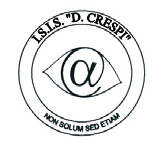 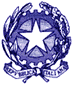 ISTITUTO DI ISTRUZIONE SECONDARIA  “DANIELE CRESPI” Liceo Internazionale Classico e  Linguistico VAPC02701R Liceo delle Scienze Umane VAPM027011Via G. Carducci 4 – 21052 BUSTO ARSIZIO (VA) www.liceocrespi.it-Tel. 0331 633256 - Fax 0331 674770 - E-mail: lccrespi@tin.itC.F. 81009350125 – Cod.Min. VAIS02700D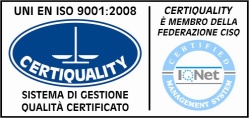 CertINT® 2012